						Projektas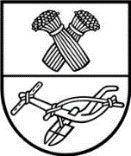 panevėžio rajono savivaldybės tarybasprendimasDĖL PANEVĖŽIO RAJONO SAVIVALDYBĖS TURTO INVESTAVIMO Į VIEŠĄJĄ ĮSTAIGĄ „AUKŠTAITIJOS SIAURASIS GELEŽINKELIS“2022 m. rugsėjo 29 d. Nr. T-Panevėžys  Vadovaudamasi Lietuvos Respublikos valstybės ir savivaldybių turto valdymo, naudojimo ir disponavimo juo įstatymo 22 straipsnio 1 dalies 2 punktu, 2 dalies 5, 6 ir 7 punktais, Sprendimo investuoti valstybės ir savivaldybių turtą priėmimo tvarkos aprašu, patvirtintu Lietuvos Respublikos Vyriausybės 2007 m. liepos 4 d. nutarimu Nr. 758 „Dėl Sprendimo investuoti valstybės ir savivaldybių turtą priėmimo tvarkos aprašo patvirtinimo“, ir atsižvelgdama į Panevėžio rajono savivaldybės administracijos direktoriaus 2022 m. rugsėjo  15 d. įsakymą Nr. A1-367 „Dėl pasiūlymo teikimo Panevėžio rajono savivaldybės tarybai investuoti savivaldybės turtą“, Savivaldybės taryba                       n u s p r e n d ž i a:1. Investuoti į viešąją įstaigą „Aukštaitijos siaurasis geležinkelis“ (kodas 148418882, adresas: Geležinkelio g. 23, Panevėžys), finansinį turtą (pinigus) – 15 000 (penkiolika tūkstančių) Eur dalininko įnašui didinti iš Panevėžio rajono savivaldybės tarybos patvirtintų 2022 m. savivaldybės biudžeto asignavimų  (04 Rajono infrastruktūros priežiūros, modernizavimo ir plėtros programa).2. Pavesti viešosios įstaigos „Aukštaitijos siaurasis geležinkelis“ direktoriui spręsti visus su viešosios įstaigos kapitalo padidinimu susijusius klausimus.PANEVĖŽIO RAJONO SAVIVALDYBĖS ADMINISTRACIJOSEKONOMIKOS IR TURTO VALDYMO SKYRIUSPanevėžio rajono savivaldybės tarybaiSAVIVALDYBĖS TARYBOS SPRENDIMO DĖL PANEVĖŽIO RAJONO SAVIVALDYBĖS TURTO INVESTAVIMO Į VIEŠĄJĄ ĮSTAIGĄ „AUKŠTAITIJOS SIAURASIS GELEŽINKELIS“ PROJEKTO AIŠKINAMASIS RAŠTAS 2022 m. rugsėjo 16 d.Panevėžys1. Sprendimo projekto tikslai ir uždaviniaiSprendimo projekto tikslas – investuoti į viešąją įstaigą „Aukštaitijos siaurasis geležinkelis“ finansinį turtą (pinigus) – 15 000 (penkiolika tūkstančių) Eur dalininko įnašui didinti.2. Siūlomos teisinio reguliavimo nuostatos Sprendimus dėl savivaldybės nuosavybės teise priklausančio turto investavimo priima Savivaldybės taryba.  	Parengtas sprendimo projektas atsižvelgiant į Panevėžio rajono savivaldybės administracijos direktoriaus 2022 m. rugsėjo 15 d. įsakymą Nr. A1-367 „Dėl pasiūlymo teikimo Panevėžio rajono savivaldybės tarybai investuoti savivaldybės turtą“.3. Laukiami rezultataiSprendimas dėl savivaldybės turto investavimo priimamas vadovaujantis Sprendimo investuoti valstybės ir savivaldybių turtą priėmimo tvarkos aprašu, patvirtintu Lietuvos Respublikos Vyriausybės 2007 m. liepos 4 d. nutarimu Nr. 758, jeigu tenkinami ne mažiau kaip trys investavimo kriterijai.	Viešajai įstaigai „Aukštaitijos siaurasis geležinkelis“ bus perduotas 15 000 Eur piniginis įnašas iš Panevėžio rajono savivaldybės tarybos patvirtintų 2022 m. savivaldybės biudžeto asignavimų  (04 Rajono infrastruktūros priežiūros, modernizavimo ir plėtros programa). 	Investicijomis į Įstaigos turtą būtų įgyvendintos šios priemonės ir laukiamas rezultatas:	Vadovaudamasi Lietuvos Respublikos valstybės ir savivaldybių turto valdymo, naudojimo ir disponavimo juo įstatymo 22 straipsnio 1 dalies 2 punktu, 2 dalimi, savivaldybė gali investuoti į Įstaigos turtą, didindama įstaigos kapitalą, jeigu savivaldybė yra jos dalyvė. Nuo 2020 m. birželio 10 d. Panevėžio rajono savivaldybė yra  Įstaigos dalininkė, turinti 20 000 Eur dalininko įnašą. Kiti dalininkai: Lietuvos Respublikos susisiekimo ministerija (dalininko įnašas 303 459 Eur 22ct), Anykščių rajono savivaldybė (dalininko įnašas 96 962 Eur 47 ct), Panevėžio miesto savivaldybė (dalininko įnašas 20 000 eurų).  4.  Lėšų poreikis ir šaltiniaiSprendimui įgyvendinti bus reikalinga 15 000 Eur savivaldybės biudžeto lėšų. 	5. Kiti sprendimui priimti reikalingi pagrindimai, skaičiavimai, paaiškinimai         Nėra.Skyriaus vedėja                                                                                                            Aldona ČiegytėEil.Nr.Investavimo kriterijaiLaukiamas rezultatas1.Investavus bus kuriama ar plėtojama infrastruktūra, naudinga visuomenei (skatinama veiksminga konkurencija šalies rinkoje, gerinama viešųjų paslaugų kokybė, pasirinkimo galimybės ir prieinamumas) Investicijos skiriamos įveiklinti kultūros paveldo pastatus, kuriuose planuojama pasiūlyti visuomenei aktualias paslaugas, gerinama viešųjų paslaugų kokybė, didinamos viešųjų paslaugų pasirinkimo galimybės ir prieinamumas. Plėtojama infrastruktūra, užtikrinamos saugios kelionės siauruoju geležinkeliu.  Organizuojamos kelionės pritrauks keliautojus ir pramogų mėgėjus iš visos Lietuvos.2.Savivaldybės turto investavimu (savivaldybės įnašu) bus sukuriama pridėtinė vertė ir užtikrinamas šią vertę kuriančios veiklos ilgalaikis ekonominis tvarumasInvesticijomis bus kuriama pridėtinė vertė Panevėžio rajono savivaldybėje. Viešoji įstaiga „Aukštaitijos siaurasis geležinkelis“ prisidės prie visuomenės interesus atitinkančios Lietuvos susisiekimo sistemos kūrimo, užtikrindama aukščiausius kokybės, saugos ir saugumo standartus, kurdama patrauklią aplinką ir viešųjų paslaugų kokybę bei didindama paslaugų įvairovę. Siekiama, kad viešoji įstaiga „Aukštaitijos siaurasis geležinkelis“ organizuodama renginius, edukacines programas taptų Lietuvoje ir Europoje pripažintu turistiniu traukos objektu.3.Iš investavimo objekto bus gauta ne tik pelno (pajamų), bet ir gautas socialinis rezultatas (švietimo, kultūros, mokslo, aplinkos, sveikatos ir socialinės apsaugos, kitų panašių sričių) arba užtikrintas veiksmingesnis Lietuvos Respublikos įstatymuose ir Vyriausybės nutarimuose nustatytų valstybės ir savivaldybės funkcijų atlikimasViešoji įstaiga „Aukštaitijos siaurasis geležinkelis“ vysto veiklas, susijusiais su kultūros paveldo aktualizavimu, mokslo, verslo ir valstybės bendradarbiavimu, vykdo edukacines ir meno veiklas. Planuojamas teigiamas socialinis rezultatas integruojant siaurąjį geležinkelį į kultūros turizmo erdvę.